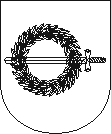 KALIPĖDOS RAJONO PARAMOS ŠEIMAI CENTRO DIREKTORIUS ĮSAKYMASDĖL KLAIPĖDOS RAJONO PARAMOS ŠEIMAI CENTRO SOCIALINIŲ PASLAUGŲ TEIKIMO VERTINIMO IR SOCIALINIŲ PASLAUGŲ KOKYBĖS VERTINIMO REZULTATŲ PATVIRTINIMO2023 m. spalio 13 d. Nr. O-20GargždaiAtsižvelgdama į Klaipėdos rajono paramos šeimai centro direktoriaus 2023-09-22 įsakymą Nr. O-19 ,,Dėl įstaigos socialinių paslaugų teikimo vertinimo ir socialinių paslaugų kokybės vertinimo tyrimo atlikimo“:P a t v i r t i n u Klaipėdos rajono paramos šeimai centro socialinių paslaugų teikimo vertinimo ir socialinių paslaugų kokybės vertinimo tyrimo rezultatus (pridedama).P a v e d u įstaigos direktoriaus pavaduotojai socialiniams reikalams Jolantai Poškaitei tyrimo rezultatus patalpinti įstaigos internetinėje svetainėje.Direktorė                                                                                                                       Jurinda Jasevičienė          	PATVIRTINTAKlaipėdos rajono paramos šeimai centro             direktoriaus 2023-10-13 įsakymu Nr. O-20Nuomonės: * Puiki darbuotoja, visada maloni, su šypsena. * Puiki darbuotoja, visada maloni, su šypsena. * Puiki darbuotoja, visada maloni, su šypsena. * Puiki darbuotoja, visada maloni, su šypsena. * Puiki darbuotoja, visada maloni, su šypsena. Pastebėjimai, pageidavimai: Pastebėjimai, pageidavimai: * Norėčiau, kad atostogų metu būtų pakaitinis darbuotojas. Norėčiau padėkoti už labai gerą darbą. * Norėčiau, kad atostogų metu būtų pakaitinis darbuotojas. Norėčiau padėkoti už labai gerą darbą. * Norėčiau, kad atostogų metu būtų pakaitinis darbuotojas. Norėčiau padėkoti už labai gerą darbą. * Norėčiau, kad atostogų metu būtų pakaitinis darbuotojas. Norėčiau padėkoti už labai gerą darbą. * Norėčiau, kad atostogų metu būtų pakaitinis darbuotojas. Norėčiau padėkoti už labai gerą darbą. * Norėčiau, kad atostogų metu būtų pakaitinis darbuotojas. Norėčiau padėkoti už labai gerą darbą. * Norėčiau, kad atostogų metu būtų pakaitinis darbuotojas. Norėčiau padėkoti už labai gerą darbą. * Norėčiau, kad atostogų metu būtų pakaitinis darbuotojas. Norėčiau padėkoti už labai gerą darbą. * Norėčiau, kad atostogų metu būtų pakaitinis darbuotojas. Norėčiau padėkoti už labai gerą darbą. * Norėčiau, kad atostogų metu būtų pakaitinis darbuotojas. Norėčiau padėkoti už labai gerą darbą. * Viskas gerai, bet reikėtų daugiau valandų. * Viskas gerai, bet reikėtų daugiau valandų. * Viskas gerai, bet reikėtų daugiau valandų. * Viskas gerai, bet reikėtų daugiau valandų. * Viskas gerai, bet reikėtų daugiau valandų. * Darbuotojas galėtų pats viską žinoti, kad nereikėtų sakyti. * Darbuotojas galėtų pats viską žinoti, kad nereikėtų sakyti. * Darbuotojas galėtų pats viską žinoti, kad nereikėtų sakyti. * Darbuotojas galėtų pats viską žinoti, kad nereikėtų sakyti. * Darbuotojas galėtų pats viską žinoti, kad nereikėtų sakyti. * Darbuotojas galėtų pats viską žinoti, kad nereikėtų sakyti. * Jūsų teikiamomis paslaugomis esu patenkinta ir dėkinga centrui.* Jūsų teikiamomis paslaugomis esu patenkinta ir dėkinga centrui.* Jūsų teikiamomis paslaugomis esu patenkinta ir dėkinga centrui.* Jūsų teikiamomis paslaugomis esu patenkinta ir dėkinga centrui.* Jūsų teikiamomis paslaugomis esu patenkinta ir dėkinga centrui.* Jūsų teikiamomis paslaugomis esu patenkinta ir dėkinga centrui.* Jūsų teikiamomis paslaugomis esu patenkinta ir dėkinga centrui.* Jūsų teikiamomis paslaugomis esu patenkinta ir dėkinga centrui.* Aš labai esu patenkinta darbuotojos darbu, labai gera, mandagi, švelni, rūpestinga, paslaugi.* Aš labai esu patenkinta darbuotojos darbu, labai gera, mandagi, švelni, rūpestinga, paslaugi.* Aš labai esu patenkinta darbuotojos darbu, labai gera, mandagi, švelni, rūpestinga, paslaugi.* Aš labai esu patenkinta darbuotojos darbu, labai gera, mandagi, švelni, rūpestinga, paslaugi.* Aš labai esu patenkinta darbuotojos darbu, labai gera, mandagi, švelni, rūpestinga, paslaugi.* Aš labai esu patenkinta darbuotojos darbu, labai gera, mandagi, švelni, rūpestinga, paslaugi.* Aš labai esu patenkinta darbuotojos darbu, labai gera, mandagi, švelni, rūpestinga, paslaugi.* Aš labai esu patenkinta darbuotojos darbu, labai gera, mandagi, švelni, rūpestinga, paslaugi.* Aš labai esu patenkinta darbuotojos darbu, labai gera, mandagi, švelni, rūpestinga, paslaugi.* Dėkoju už gerą darbą.* Dėkoju už gerą darbą.* Dėkoju už gerą darbą.* Labai dėkoju už Jūsų darbuotojos pareigingumą, sąžiningumą, paslaugumą, gerą nuotaiką. To linkiu visoms Jūsų darbuotojoms. * Labai dėkoju už Jūsų darbuotojos pareigingumą, sąžiningumą, paslaugumą, gerą nuotaiką. To linkiu visoms Jūsų darbuotojoms. * Labai dėkoju už Jūsų darbuotojos pareigingumą, sąžiningumą, paslaugumą, gerą nuotaiką. To linkiu visoms Jūsų darbuotojoms. * Labai dėkoju už Jūsų darbuotojos pareigingumą, sąžiningumą, paslaugumą, gerą nuotaiką. To linkiu visoms Jūsų darbuotojoms. * Labai dėkoju už Jūsų darbuotojos pareigingumą, sąžiningumą, paslaugumą, gerą nuotaiką. To linkiu visoms Jūsų darbuotojoms. * Labai dėkoju už Jūsų darbuotojos pareigingumą, sąžiningumą, paslaugumą, gerą nuotaiką. To linkiu visoms Jūsų darbuotojoms. * Labai dėkoju už Jūsų darbuotojos pareigingumą, sąžiningumą, paslaugumą, gerą nuotaiką. To linkiu visoms Jūsų darbuotojoms. * Labai dėkoju už Jūsų darbuotojos pareigingumą, sąžiningumą, paslaugumą, gerą nuotaiką. To linkiu visoms Jūsų darbuotojoms. * Labai dėkoju už Jūsų darbuotojos pareigingumą, sąžiningumą, paslaugumą, gerą nuotaiką. To linkiu visoms Jūsų darbuotojoms. * Labai dėkoju už Jūsų darbuotojos pareigingumą, sąžiningumą, paslaugumą, gerą nuotaiką. To linkiu visoms Jūsų darbuotojoms. * Labai dėkoju už Jūsų darbuotojos pareigingumą, sąžiningumą, paslaugumą, gerą nuotaiką. To linkiu visoms Jūsų darbuotojoms. * Labai dėkoju už Jūsų darbuotojos pareigingumą, sąžiningumą, paslaugumą, gerą nuotaiką. To linkiu visoms Jūsų darbuotojoms. * Aš su žmona esame labai patenkinti mūsų darbuotoja, kuri yra rūpestinga, darbšti, sąžininga. * Aš su žmona esame labai patenkinti mūsų darbuotoja, kuri yra rūpestinga, darbšti, sąžininga. * Aš su žmona esame labai patenkinti mūsų darbuotoja, kuri yra rūpestinga, darbšti, sąžininga. * Aš su žmona esame labai patenkinti mūsų darbuotoja, kuri yra rūpestinga, darbšti, sąžininga. * Aš su žmona esame labai patenkinti mūsų darbuotoja, kuri yra rūpestinga, darbšti, sąžininga. * Aš su žmona esame labai patenkinti mūsų darbuotoja, kuri yra rūpestinga, darbšti, sąžininga. * Aš su žmona esame labai patenkinti mūsų darbuotoja, kuri yra rūpestinga, darbšti, sąžininga. * Aš su žmona esame labai patenkinti mūsų darbuotoja, kuri yra rūpestinga, darbšti, sąžininga. * Aš su žmona esame labai patenkinti mūsų darbuotoja, kuri yra rūpestinga, darbšti, sąžininga. Nuomonės: Nuomonės: NėraPastebėjimai, pageidavimai: Pastebėjimai, pageidavimai: Pastebėjimai, pageidavimai: * Džiaugiuosi pagalba. * Džiaugiuosi pagalba. * Džiaugiuosi pagalba. * Patenkinta darbuotojos darbu. * Patenkinta darbuotojos darbu. * Patenkinta darbuotojos darbu. * Patenkinta darbuotojos darbu. * Labai esu patenkinta teikiama pagalba, džiaugiuosi, kad yra tokia tarnyba. Labai ačiū, kad rūpinatės mumis. * Labai esu patenkinta teikiama pagalba, džiaugiuosi, kad yra tokia tarnyba. Labai ačiū, kad rūpinatės mumis. * Labai esu patenkinta teikiama pagalba, džiaugiuosi, kad yra tokia tarnyba. Labai ačiū, kad rūpinatės mumis. * Labai esu patenkinta teikiama pagalba, džiaugiuosi, kad yra tokia tarnyba. Labai ačiū, kad rūpinatės mumis. * Labai esu patenkinta teikiama pagalba, džiaugiuosi, kad yra tokia tarnyba. Labai ačiū, kad rūpinatės mumis. * Labai esu patenkinta teikiama pagalba, džiaugiuosi, kad yra tokia tarnyba. Labai ačiū, kad rūpinatės mumis. * Labai esu patenkinta teikiama pagalba, džiaugiuosi, kad yra tokia tarnyba. Labai ačiū, kad rūpinatės mumis. * Labai esu patenkinta teikiama pagalba, džiaugiuosi, kad yra tokia tarnyba. Labai ačiū, kad rūpinatės mumis. * Labai esu patenkinta teikiama pagalba, džiaugiuosi, kad yra tokia tarnyba. Labai ačiū, kad rūpinatės mumis. * Labai esu patenkinta teikiama pagalba, džiaugiuosi, kad yra tokia tarnyba. Labai ačiū, kad rūpinatės mumis. * Labai esu patenkinta teikiama pagalba, džiaugiuosi, kad yra tokia tarnyba. Labai ačiū, kad rūpinatės mumis. * Labai esu patenkinta teikiama pagalba, džiaugiuosi, kad yra tokia tarnyba. Labai ačiū, kad rūpinatės mumis. * Labai esu patenkinta teikiama pagalba, džiaugiuosi, kad yra tokia įstaiga, kuri rūpinasi.* Labai esu patenkinta teikiama pagalba, džiaugiuosi, kad yra tokia įstaiga, kuri rūpinasi.* Labai esu patenkinta teikiama pagalba, džiaugiuosi, kad yra tokia įstaiga, kuri rūpinasi.* Labai esu patenkinta teikiama pagalba, džiaugiuosi, kad yra tokia įstaiga, kuri rūpinasi.* Labai esu patenkinta teikiama pagalba, džiaugiuosi, kad yra tokia įstaiga, kuri rūpinasi.* Labai esu patenkinta teikiama pagalba, džiaugiuosi, kad yra tokia įstaiga, kuri rūpinasi.* Labai esu patenkinta teikiama pagalba, džiaugiuosi, kad yra tokia įstaiga, kuri rūpinasi.* Labai esu patenkinta teikiama pagalba, džiaugiuosi, kad yra tokia įstaiga, kuri rūpinasi.* Labai esu patenkinta teikiama pagalba, džiaugiuosi, kad yra tokia įstaiga, kuri rūpinasi.* Labai esu patenkinta teikiama pagalba, džiaugiuosi, kad yra tokia įstaiga, kuri rūpinasi.* Džiaugiuosi teikiama pagalba. * Džiaugiuosi teikiama pagalba. * Džiaugiuosi teikiama pagalba. * Džiaugiuosi teikiama pagalba. * Širdingai dėkinga jums visiems, kad rūpinatės manimi. * Širdingai dėkinga jums visiems, kad rūpinatės manimi. * Širdingai dėkinga jums visiems, kad rūpinatės manimi. * Širdingai dėkinga jums visiems, kad rūpinatės manimi. * Širdingai dėkinga jums visiems, kad rūpinatės manimi. * Širdingai dėkinga jums visiems, kad rūpinatės manimi. * Širdingai dėkinga jums visiems, kad rūpinatės manimi. 